ГРАЙВОРОНСКАЯ ТЕРРИТОРИАЛЬНАЯ ИЗБИРАТЕЛЬНАЯ КОМИССИИ ПОСТАНОВЛЕНИЕСогласно тому, что повышение правовой культуры избирателей – одна из первостепенных задач, стоящих перед организаторами выборов, начинать работу необходимо с теми, кто сегодня только готовится стать избирателем. Библиотекари являются надежными помощниками организаторов выборов. Многие из них активно участвуют в избирательном процессе в качестве председателей, секретарей и членов участковых избирательных комиссий. В период избирательных кампаний библиотеки становятся центром информирования по вопросам избирательного права. В библиотеках оформляются книжные выставки, проводятся конкурсы, викторины, дискуссии, встречи с кандидатами и их доверенными лицами. Вследствие вышеперечисленного, Грайворонская территориальная избирательная комиссия постановляет:Заключить Соглашение о сотрудничестве Грайворонской территориальной избирательной комиссии и МКУК «Грайворонская централизованная библиотечная система» в целях выполнения постановления Грайворонской территориальной избирательной комиссии от 23 июня 2022 года № 3/17-1 «О плане мероприятий Грайворонской территориальной избирательной комиссии по обучению организаторов выборов и иных участников избирательного процесса, повышению правовой культуры избирателей на 2022 год» (прилагается).Утвердить план совместной работы Грайворонской территориальной избирательной комиссии и МКУК «Грайворонская централизованная библиотечная система», предусматривающий ряд мер, направленных на информационно-разъяснительную работу среди молодых и будущих избирателей, содействие правовому просвещению, повышению гражданской активности и правовой культуры молодежи района, на их готовность делать осознанный, ответственный выбор (прилагается).Разместить настоящее постановление на странице территориальной избирательной комиссии на официальном сайте Избирательной комиссии Белгородской области в информационно-телекоммуникационной сети «Интернет». Контроль за исполнением настоящего постановления возложить на председателя Грайворонской территориальной избирательной комиссии С.В. Краснокутского.	Председатель Грайворонской территориальной       избирательной комиссии                                            С.В. Краснокутский	Секретарь Грайворонской территориальной       избирательной комиссии                                              Л.А. Угольникова	Приложение 1 к постановлению Грайворонскойтерриториальной избирательной комиссии №4/19-1 от 07 июля 2022 годаСОГЛАШЕНИЕ 
о сотрудничестве Грайворонской территориальной избирательной комиссии и МКУК «Грайворонская централизованная библиотечная система»В целях выполнения постановления Грайворонской территориальной избирательной комиссии от 23 июня 2022 года № 3/17-1 «О плане мероприятий Грайворонской территориальной избирательной комиссии по обучению организаторов выборов и иных участников избирательного процесса, повышению правовой культуры избирателей на 2022 год» Грайворонская территориальная избирательная комиссия в лице председателя Краснокутского Сергея Викторовича и МКУК «Грайворонская централизованная библиотечная система» в лице директора Сирота Ларисы Михайловны, именуемые далее Сторонами, заключили Соглашение о нижеследующем: I. ПРЕДМЕТ СОГЛАШЕНИЯ 
	Предметом настоящего Соглашения является совершенствование организации взаимодействия Грайворонской территориальной избирательной комиссии и МКУК «Грайворонская централизованная библиотечная система» в целях содействия правовому просвещению, повышению гражданской активности и правовой культуры молодежи района, на их готовность делать осознанный, ответственный выбор на территории Грайворонского городского округа. II. ПРИНЦИПЫ ВЗАИМОДЕЙСТИЯ 
2.1. Стороны при организации взаимодействия и координации деятельности по вопросам предмета настоящего соглашения руководствуются следующими принципами: 
2.1.1. Самостоятельность в реализации собственных задач и полномочий, а также в обработке форм и методов использования собственных сил и средств; 2.1.2. Независимость в принятии решений и осуществлении возложенных на Стороны функций;
2.1.3. Разграничение функций и выполняемых работ при проведении совместных мероприятий; 
2.1.4. Своевременность и оперативность; 
2.1.5. Обязательность исполнения достигнутых Сторонами договоренностей. III. НАПРАВЛЕНИЯ ВЗАИМОДЕЙСТВИЯ 3.1. Сотрудничество сторон в рамках настоящего Соглашения осуществляется по следующим основным направлениям: 
3.1.1. Проведение совместных мероприятий по повышению правовой и политической культуры избирателей; 
3.1.2. Оказание содействия в проводимых одной из сторон мероприятий по повышению правовой и политической культуры и информированию избирателей; 
3.1.3. Информирование избирателей путем оформления стендов в библиотеках Грайворонского городского округа с информацией о выборах; 
3.1.4. Подбор и предоставление неконфиденциальной информации по запросам одной из Сторон. 

IV. ПОРЯДОК ВЗАИМОДЕЙСТВИЯ 

4.1. Стороны в пределах установленной компетенции осуществляют взаимодействие по следующим основным направлениям: 
4.1.1. Проведение совместных мероприятий по повышению правовой и политической культуры молодых и будущих избирателей; 
4.1.2. Взаимный информационный обмен по всем вопросам, отнесенным к предмету настоящего Соглашения; 
4.1.3. Взаимные консультации по вопросам, входящим в компетенцию каждой из Сторон, а также проведение по мере необходимости совместных совещаний, рабочих встреч и тематических семинаров; 
4.1.4. В целях совершенствования взаимодействия Сторонами между библиотечной системой и территориальной избирательной системой могут проводиться семинары, совещания, выпускаться материалы по координации действий; 
4.1.5. Для осуществления мероприятий взаимодействия и координации совместной деятельности на всех уровнях могут создаваться рабочие группы из числа членов избирательной комиссии и работников МКУК «Грайворонская ЦБС». 

V. ЗАКЛЮЧИТЕЛЬНЫЕ ПОЛОЖЕНИЯ 
5.1. Настоящее Соглашение:
5.1.1. Вступает в силу с момента его подписания и действует на период полномочий Грайворонской ТИК; 
5.1.2. Может быть расторгнуто по инициативе любой из Сторон, о чем необходимо письменно уведомить другую Сторону не позднее, чем за один месяц до дня его расторжения; 
5.1.3. Составлено в двух экземплярах, имеющих одинаковую юридическую силу, по одному экземпляру для каждой из Сторон.
5.2. При совершении действий по реализации настоящего Соглашения и в иных, не упомянутых в Соглашении случаях, Стороны руководствуются законодательством Российской Федерации. 
5.3. Действия сторон по реализации настоящего Соглашения координирует: от Грайворонской территориальной избирательной системы – председатель комиссии Краснокутский С.В. или лицо, его заменяющее; от МКУК «Грайворонская централизованная библиотечная система» – Сирота Л.М.VI. ПОДПИСИ СТОРОНПриложение 2УТВЕРЖДЕНпостановлением Грайворонскойтерриториальной избирательной комиссииот 07 июля 2022 года № 4/19-1План совместный работы Грайворонской территориальной избирательной комиссии и МКУК «Грайворонская централизованная библиотечная система» на 2022 год.07 июля 2022 года№ 4/19 -1О совместной работе Грайворонской территориальной избирательной комиссии и МКУК «Грайворонская централизованная библиотечная система» по повышению правовой культуры будущих и молодых избирателейГрайворонская территориальная избирательная комиссияПредседатель Грайворонской ТИК:_______________С.В. Краснокутский_______________________________(дата)МПМКУК «Грайворонская централизованная библиотечная система»Директор МКУК «Грайворонская ЦБС»:_______________Л.М. Сирота________________________________(дата)МП№п/пНаименование мероприятияСрок проведенияОтветственный за проведение1Анкетирование молодых и будущих избирателей: «Ваши информационные потребности»июльГрайворонская ТИК,Грайворонская ЦБС2Изготовление информационного стенда «Мы информируем, вам выбирать»августГрайворонская ТИК,Грайворонская ЦБС3Проведение Дня информации «Новая молодежь – новое правовое сознание»сентябрьГрайворонская ТИК,Грайворонская ЦБС4Тематическая папка «Открой новую страницу жизни. Стань избирателем!»октябрьГрайворонская ТИК,Грайворонская ЦБС5Изготовление информационных буклетов: - «Единый день голосования в России»; - «Что такое «праймериз» и для чего их проводят»; - «Избирательный бюллетень: что мы о нем знаем?»;
- «Голосование на дому»;
 - «Депутат. Кто это такой?».ноябрьГрайворонская ТИК,Грайворонская ЦБС6Видеолекторий для молодых и будущих избирателей «Из истории выборов»декабрьГрайворонская ТИК,Грайворонская ЦБС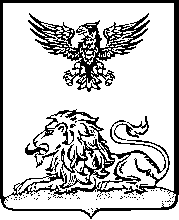 